Poptávka  Popis: obnovení fasády  silikonovou barvou rodinného domu ( 1 patro, podkroví) a obnovení nátěru dřevěných ploch střechy (podhledy a přesahy krovu) a palubkového obkladu mezi okny (3m2).Poptávám také obnovu šindelové střechy položením plechové krytiny 270 m2 v samostatné poptávce.
Specifikace:fasáda je z roku 2002, zateplená, nepoškozená, povrchová barva silikátová zn. Weber, odstín žlutýfasáda není popraskaná, jen částečně smytá deštěm,požadujeme očištění, penetraci a nátěr barvou silikonovou, odstín žlutý  (bude upřesněn), výrobce např. Rokospol, Weber, aj.požadujeme nátěr dřevěných částí fasády a střechy, odstín lazura  palisandr
Rozměr: plocha fasády  cca 300 m2, okna výšky 60 cm 10 ks, okna výšky 150 cm 13 ks, dveře 2ks, balkonové dveře 1 kus.  m2 (zakrytí folií)
Termín: dle dohody
Lokalita: Ústí nad Labem
Max. cena: nabídněte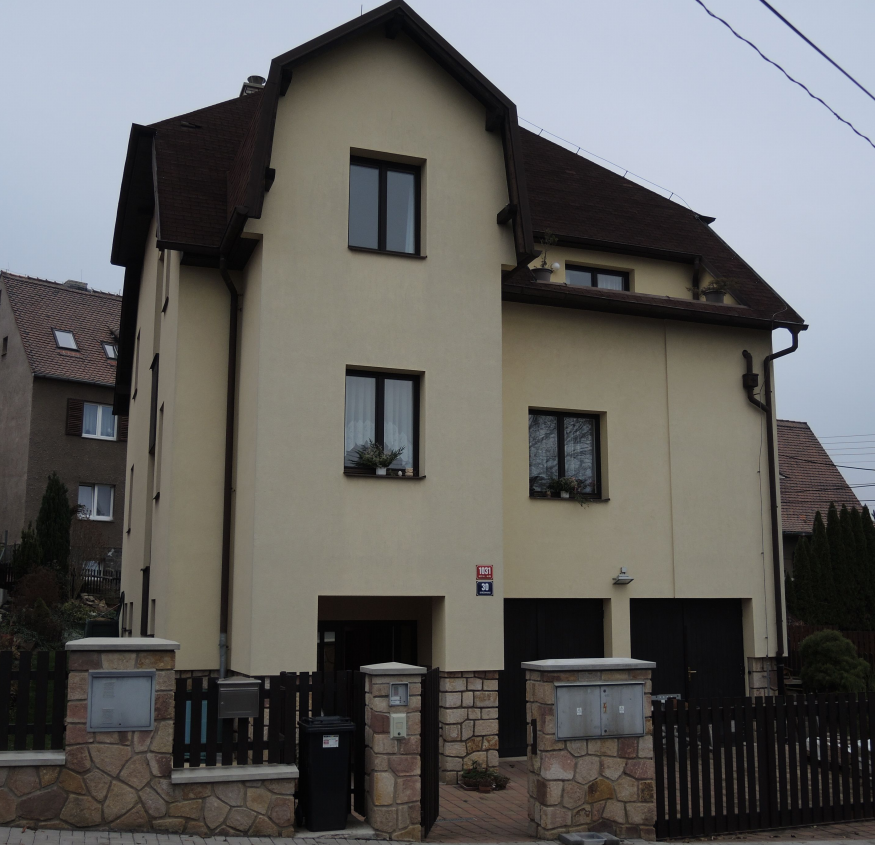 